VÝVOJ ČESKÝCH ZEMÍ 4. - TOMÁŠ GARRIGUE MASARYK A VZNIK SAMOSTATNÉHO ČESKOSLOVENSKAObsahový cíl:	Žák stručně popíše vznik samostatného Československa (kdy a jak se to stalo).Žák zná osobnost T.G. Masaryka. Žák je schopen chronologicky vyjmenovat vývoj českých zemí od českého království do období tzv. První republiky.Jazykový cíl:Žák doplňuje slovní zásobu k vysvětlení.Na základě porozumění textu žák odpovídá na otázky.Žák vyhledává slovní spojení v textu, následně vymýšlí příklady dalšího možného použití sloves.Žák doplňuje správná substantiva do textu, přičemž je převádí do správného tvaru. Žák vytváří myšlenkovou mapu na osobnost T.G. Masaryka.Žák s pomocí tvoří pravdivé věty o vývoji českých zemí.Slovní zásoba:Tomáš Garrigue Masaryk, samostatné Československo, porážka, pedagog, politik, filozof, autonomie, sociální otázky, volební právo, pracovní doba, přezdívka, titul, manifestace za svobodu a demokracii, rozpadnutí, prezident, profesor, univerzita, pohřeb, České země, Habsburská monarchie, Rakousko-Uhersko, První republika, České královstvíJazykové struktury:...vyhrály, ...byly poraženy, ...znamenala..., byla vytvořena..., trvala..., prezidentem se stal..., ...přijal jméno, pracoval jako..., bránil..., studoval..., zajímal se o..., podporoval..., měl přezdívku/oficiální titul..., pohřeb byl manifestací..., byl navržen na cenu..., ...změnila se na... vzniklo..., staly se součástí..., rozpadlo se, ...se nazývá...Tomáš Garrigue Masaryk a vznik samostatného ČeskoslovenskaDoplňte následující slova k jejich vysvětlení:poražený – pedagog – autonomie - sociální otázky - volební právo – přezdívka - manifestacePřečtěte si text: Tomáš Garrigue Masaryk a vznik samostatného ČeskoslovenskaPrvní světovou válku vyhrály státy Dohody, centrální mocnosti byly poraženy. Poražené Rakousko-Uhersko se rozpadlo na několik států. Na českém území byla dne 28. října 1918 vytvořena První československá republika. Ta trvala až do roku 1938.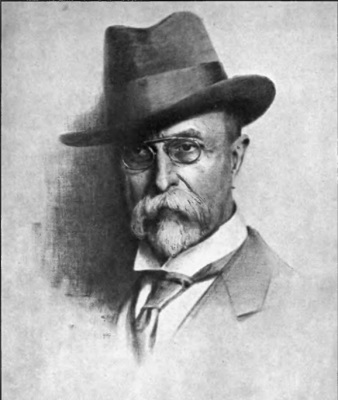 Prvním prezidentem nově vzniklého státu Československa se stal Tomáš Garrigue Masaryk, politik, filozof a pedagog. Jméno Garrigue přijal od své manželky Charlotte Garrigue, kterou tak velmi miloval a respektoval.Pracoval jako profesor na české univerzitě. Své studenty učil myslet kriticky a vědecky. Jako politik bránil českou autonomii a studoval české dějiny. Zajímal se o sociální otázky, podporoval např. osmihodinovou pracovní dobu a volební právo. Měl přezdívku „tatíček Masaryk” a oficiální titul „Prezident Osvoboditel”. Jeho pohřeb byl velkou národní manifestací za svobodu a demokracii. Sedmnáctkrát byl navržen na Nobelovu cenu míru.Odpovězte na otázky k textu.Kdo vyhrál 1. světovou válku? 	………………………………..…….Kdy vznikla První československá republika? 	………………..…………………….Kdo byl T. G. Masaryk? 		…………………………………..….Jak se jmenovala manželka T. G. Masaryka? 	…..………………………………….Doplňte věty podle textu. Do závorky napište další vhodné příklady, které můžeme takto použít.Příklad: 	Bránil:		 		českou autonomii 		(slabé lidi, vlastní rodinu, český jazyk)Pracoval jako: 		………………………………….	(………………………….…………………………)Studoval:		 	………………………………….	(………………………….…………………………)Zajímal se o:		 	………………………………….	(………………………….…………………………)Doplňte do textu správná podstatná jména ve správném tvaru:mír – autonomie – manželka – pedagog – dějiny – právo – doba – titul – přezdívka – prezident – pohřeb - univerzitaPrvním prezidentem nově vzniklého státu Československa se stal Tomáš Garrigue Masaryk, politik, filozof a ............................ Jméno Garrigue přijal od své .......................... Charlotte Garrigue, kterou tak velmi miloval a respektoval. Pracoval jako profesor na české .............................. Své studenty učil myslet kriticky a vědecky. Jako politik bránil českou ................................. a studoval české .......................... Zajímal se o sociální otázky, podporoval např. osmihodinovou pracovní .................... a volební ................... Měl ......................... „tatíček Masaryk” a oficiální ..................... „Prezident Osvoboditel”. Jeho ................. byl velkou národní manifestací za svobodu a demokracii. Sedmnáctkrát byl navržen na Nobelovu cenu ....................Vytvořte myšlenkovou mapu na osobnost T. G. MasarykaOpakování – Vývoj českých zemí:Utvořte z tabulky pravdivé věty a napište je. Pozor, věty za sebou musí jít chronologicky.České země byly nejprve Českým královstvím.…………………………………………………………………………………………………………………………….…….……..…………………………………………………………………………………..………………………………………………….….…………………………………………………………………………………………………………………………..………….….…………………………………………………………………………………………………………………………..………….….…………………………………………………………………………………………………………………………..………….….Použité zdroje:Obrázky:[cit. 2017-04-05] Dostupný pod licencí Wikimedia Commons na WWW:<https://cs.wikipedia.org/wiki/Soubor:Thomas_G_Masaryk.jpg>Možnost jít k volbám, zvolit si své zástupce do parlamentu (nebo prezidenta).Samostatnost (řídí se pravidly, které si sám zavedl).Ten, kdo prohrál ve válce (nezvítězil).Veřejný projev, ukázka něčeho na veřejnosti mezi lidmi. Učitel, který učí ve škole, na univerzitě.Neoficiální jméno nějakého člověka, jak mu říkáme, i když se tak oficiálně nejmenuje (Petra má přezdívku Peťule).Otázky k fungování společnosti, jak lidé žijí a pracují.České země…… se později změnila… … samostatné Československo.Roku 1526 se české země…… vzniklo…… Habsburské monarchie.Habsburská monarchie…… byly nejprve… … rozpadlo. Rakousko-Uhersko…… staly součástí…… První republika.V roce 1918…… se po 1. světové válce…… Českým královstvím. Období od založení Československa do roku 1938…… se nazývá…… na Rakousko-Uhersko. 